The Best Practices Programme (BPP) for Local Authorities in Moldova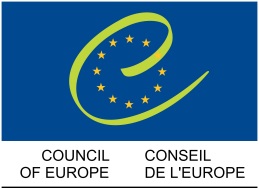 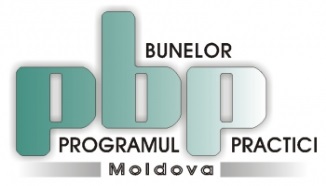 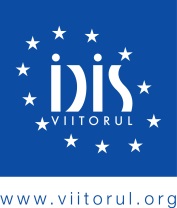 The Best Practices Programme for Local Authorities in Moldova is implemented by IDIS "Viitorul", with the financial support of the Council of Europe. The aim of the programmeThe programme aims to identify, appreciate, promote and disseminate the best practices among local authorities from Moldova, in order to improve the efficiency of local governance.Implementation period:2005 – currentlyDonor:Council of EuropeDuring 2005 - 2016, over 350 communities from Moldova shared their best practices that have been published in seven anthologies, and successful practices have become the subject of six documentaries distributed among local representatives from the country.Sections to applyINTEGRITY, GOOD GOVERNANCE AND TRANSPARENCY IN THE DECISION-MAKING PROCESS 
Best practices from this section are referring to:Ensuring access to informationInformational management in relation to citizensEnsuring transparency of local decisions and of the citizens’ involvement in the decision-making processTransparency and partnership between local government and civil society representativesLOCAL ECONOMIC DEVELOPMENT AND INTERCOMMUNITY COOPERATION MODELSBest practices presented by local authorities in this section refer to:Supporting local entrepreneurshipPromoting gender equality in the management of local entrepreneurial activitiesCreating public - private partnerships: the basis of a sustainable local economySustainable public services through intercommunity cooperationRural development and agro tourism SUSTAINABLE SOLUTIONS FOR ENERGY EFFICIENT COMMUNITIESBest practices from this section are referring to:The implementation of sustainable energy efficiency projects in public institutionsUse of energy technologies in the management of public utility servicesImplementing energy conservation projects Improvement and rehabilitation of street lighting Informing the public about the impact of energy efficiency projectsEFFICIENT MANAGEMENT OF LOCAL PUBLIC SERVICESGood practices presented by local authorities in this section refer to:The construction, rehabilitation, expansion and modernization of the supply and distribution of drinking water and sanitationDevelopment of integrated waste managementEfficient use of public assetsModernization of local roads infrastructure for citizensProvision of quality public services for everyone Participating at the Best Practice Programme, local authorities representatives have the opportunity to inspire and to implement, in their communities, successful and performant models. In this way, the local government will become more efficient, and the quality of life of residents will improve noticeably.A good local practice means success stories, partnerships and innovation and the Best Practice Programme comes in this sense, to ensure the sustainability of these initiatives by sharing knowledge, skills and experiences.To see more information on the Best Practices Programme, please see the Informative Prospectus (available only in Romanian):Prospectul Informativ "Împreună pentru performanțe în guvernarea locală 2014 - 2015"Prospectul Informativ "Împreună pentru performanțe în guvernarea locală 2013 - 2014"Prospectul Informativ "Împreună pentru performanţe în guvernarea locală 2012 - 2013"Prospectul Informativ "Împreună pentru performanţe în guvernarea locală 2011 - 2012"Open Days events in municipalities with the best practicesMaterial promoțional "Ziua Ușilor Deschise: Schimb de experiență și bune practici"The Anthology of best practicesO antologie a bunelor practici ale autorităților publice locale din Republica Moldova, ediția 2016O antologie a bunelor practici ale autorităților publice locale din Republica Moldova, ediția 2015O antologie a bunelor practici ale autorităților publice locale din Republica Moldova, ediția 2014O antologie a bunelor practici ale autorităților publice locale din Republica Moldova, 2013 editionGhidul Bunelor Practici ale Autorităţilor Publice LocaleThe documentary “Together for performances in local government” (available only in Romanian)„Împreună pentru performanțe în guvernarea locală” 2016„Împreună pentru performanțe în guvernarea locală” 2015„Împreună pentru performanțe în guvernarea locală” 2014„Împreună pentru performanțe în guvernarea locală” 2013Join the Best Practices community on Facebook:https://www.facebook.com/Programul-Bunelor-Practici-ale-Autorit%C4%83%C5%A3ilor-Publice-Locale-din-Moldova-234732163398238/?ref=bookmarks